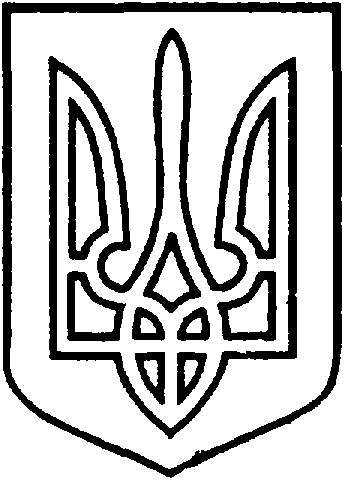 СЄВЄРОДОНЕЦЬКА МІСЬКА ВІЙСЬКОВО-ЦИВІЛЬНА АДМІНІСТРАЦІЯ  СЄВЄРОДОНЕЦЬКОГО РАЙОНУ  ЛУГАНСЬКОЇ  ОБЛАСТІРОЗПОРЯДЖЕННЯкерівника Сєвєродонецької міської  військово-цивільної адміністрації22 червня 2021 року                                                              № 1001      Про припинення контракту з генеральним директором КП «Житлосервіс «Світанок»ШАМРАЄМ Юрієм ІвановичемКеруючись Законом України «Про військово-цивільні адміністрації», Законом України «Про місцеве самоврядування в Україні», пунктом 1                 статті 40, статтею 244 Кодексу законів про працю України, враховуючи розпорядження керівника Військово-цивільної адміністрації міста Сєвєродонецьк Луганської області  від 19 квітня 2021 року № 488 «Про скорочення посади генерального директора Комунального підприємства «Житлосервіс «Світанок», Попередження про наступне вивільнення                   від 19 квітня 2021 року № 792,  від 07 травня 2021 року № 1158, від 14 травня 2021 року № 1235, від 25 травня 2021 року № 1398, від 01 червня 2021 року            № 1575, від 04 червня 2021 року   № 1664 та від 17 червня 2021 року  № 1910, Повідомлення первинної профспілкової організації КП «Житлосервіс «Світанок» № 4 від 31.05.2021 «Про надання згоди на звільнення працівників на підставі п1 ст40 КЗпП  у зв'язку зі скороченням штату.», у зв’язку з тим, що станом на 17.00 год. 18 червня 2021 року до Сєвєродонецької міської військово-цивільної адміністрації Сєвєродонецького району Луганської області згода від генерального директора КП «Житлосервіс «Світанок» ШАМРАЯ Юрія Івановича на продовження роботи на запропонованих вільних посадах на КП «Житлосервіс «Світанок» не надходила,ПРИПИНИТИ 22 червня 2021 року Контракт про призначення генерального директора комунального підприємства «Житлосервіс «Світанок», що укладений 29 січня 2019 року, та звільнити ШАМРАЯ Юрія Івановича з посади генерального директора комунального підприємства «Житлосервіс «Світанок»  22 червня 2021 року.Комунальному підприємству «Житлосервіс «Світанок» вжити заходи щодо звільнення ШАМРАЯ Юрія Івановича відповідно до пункту                    1 статті 40 Кодексу законів про працю України.Дане розпорядження підлягає оприлюдненню.Контроль за виконанням цього розпорядження покладаю на заступника керівника Сєвєродонецької міської військово-цивільної адміністрації Сєвєродонецького району Луганської області                                           Олега КУЗЬМІНОВА.Керівник Сєвєродонецької міськоївійськово-цивільної адміністрації			      Олександр СТРЮК